Salon Tahsis DilekçesiTCSELÇUK ÜNİVERSİTESİSAĞLIK KÜLTÜR VE SPOR DAİRE BAŞKANLIĞI’NA…/…/2020 tarihinde …/… saatleri arasında (ücretli ve bilet satışı olacak şekilde) düzenlemek istediğimiz“…………………………………...…………………………………………………………………………………………………………..……” program için Başkanlığınıza bağlı Sultan Alparslan Kültür Merkezi’ndeki ………………………….……………….. Salonun tarafımıza tahsisi hususunda;Gereğini saygılarımla arz ederim. …/…/202…Selçuk Üniversitesi Sağlık Kültür ve Spor Daire Başkanlığı Salon Tahsisleri ile ilgili Hizmet Protokolü ve Konferans Salonları Kullanım Yönergesi şartlarını kabul ediyorum.Kurum/Şirket/Birim YetkilisiİmzaT.CSELÇUK ÜNİVERSİTESİSağlık Kültür ve Spor Daire BaşkanlığıSELÇUK ÜNİVERSİTESİ SAKM KONFERANS SALONLARI SÜRELİ KULLANIMTAHSİS SÖZLEŞMESİMadde 1- Sözleşmenin Tarafları        Bu sözleşme,  bir tarafta SELÇUK ÜNİVERSİTESİ bundan sonra “İdare” olarak anılacaktır. Diğer tarafta ………………………… bundan sonra “kullanıcı” olarak anılacaktır. İdare ve kullanıcı arasında aşağıda yazılı şartlar dahilinde akdedilmiştir.Madde 2- Taraflar İlişkin Bilgiler2.1. İdarenin Adresi: Adı, Soyadı/Ticaret Unvanı	: SELÇUK ÜNİVERSİTESİ                                                                                   Telefon Numarası		: Belgegeçer No		: 2.2. Kullanıcı Adresi: Adı, Soyadı/Ticaret Unvanı	:                                                                                   Telefon Numarası		: Madde-3 TanımlarBu sözleşmenin uygulanmasında, Selçuk Üniversitesinin .../…/2020 tarih . sayılı  (bundan sonra yönerge olarak anılacaktır) ve ilgili mevzuattaki tanımlar geçerlidir. Yönetim Kurulu kararındaki hususlar geçerlidir.Madde 4- İş TanımıSözleşme konusu iş, Selçuk Üniversitesine Sağlık Kültür ve Spor Daire Başkanlığı’na bağlı Sultan Alparslan Kültür Merkezi bünyesindeki ücrete tabi (Fuaye Alanları,Malazgirt ve 30 Ağustos ) salonlarının gerçek kişi ya da kuruluşlara Üniversitemiz Yönetim Kurulu kararı doğrultusunda kiralanmasıdır. Madde 5- Sözleşmenin Türü, Bedeli ve Süresi Bu sözleşmede geçerli ücret, ….. TL olup Selçuk Üniversitesi Yönetim Kurulu kararı eki listede (Salon Kullanım Bedelleri) belirtilen ücrettir. Buna göre …………….. tarihinde saat ……. – …… arasında …………………… salonunda  “…………………….’’ programı için tahsis edilen salonla ilgili KDV dâhil belirlenen ücretin yatırılacağı yer;Selçuk Üniversitesi Strateji Geliştirme Daire Başkanlığı T.C.Vakıf Bankası Nalçacı Şubesi (IBAN TR 1500015 00158 00729 0288909) hesabına yatırılacaktır.Etkinlik saatleri dışında yapılacak provalar ve sahne kurulumu ücrete tabi olup, salon ücretinin yarısı kadar ücret alınır.Madde 6- Sözleşme Damga Vergisi Sözleşme bedeli üzerinden binde 9,48 oranında sözleşme damga vergisi alınır. Kullanıcı, sözleşme damga vergisini sözleşme imzalanmadan önce Selçuk Üniversitesi Strateji Geliştirme Daire Başkanlığı T.C.Vakıf Bankası Nalçacı Şubesi (IBAN TR ……....... ) nolu hesabına yatırmak zorundadır..Madde 7- Mücbir Sebeplerden Dolayı Sözleşmenin FeshiMücbir sebeplerden dolayı İdare veya Kullanıcı sözleşmeyi tek taraflı olarak feshedebilir. Yüklenicinin sözleşmeyi fesih hakkı sadece İdarenin kusurundan kaynaklanması halinde vardır. Ülkeyi ilgilendiren olağanüstü durumlar her iki taraf içinde geçerlidir.Madde 8- Cezai ŞartlarSözleşmede belirtilen sürenin/tarihin dışına çıkılamaz. Aksi takdirde kullanıcı, sözleşmede belirlenen ücretin iki  katı tutarındaki cezayı ödemekle yükümlüdür.Kullanım hakkı İdarenin izni olmaksızın hiçbir şekilde 3.cü şahıslara devredilemez. Aksi takdirde kullanıcı, sözleşmede belirlenen ücretin iki katı tutarındaki cezayı ödemekle yükümlüdür.Kullanıcının faaliyetten vazgeçmesi halinde, kullanım ücretinin tamamı Selçuk Üniversitesine irat kaydedilir. Mücbir sebepler saklıdır.Ertelemeler bir defaya mahsus etkinlikten 10 gün önce Üniversitemiz Sağlık Kültür ve Spor Daire Başkanlığına yazılı olarak müracaat edilmesi halinde uygun görülür. 10 günden daha az süre kalan erteleme taleplerinde tahsis bedelinin %  i Selçuk Üniversitesine ceza olarak ödenir. Tahsis tarihinin erteleme süresi bir defaya mahsus olmak üzere 6 (altı) ayı geçemez. Madde 9- Diğer HususlarFaaliyetin tertibinden sorumlu kişi bu sözleşmede geçen esasları imza etmek suretiyle kabul etmiş sayılır.Kullanıcı, 5188 sayılı kanun gereği özel güvenlik tedbirlerini kendileri almak, program esnasında yeterli sayıda özel güvenlik/güvenlik görevlisi bulundurmak zorundadır. Salona girecek protokol/izleyici/dinleyici/konuşmacıları salona giriş, kontrol ve yerleştirme işlemlerini kullanıcı sağlayacaktır. Salonlarda kapasite fazlası alınacak kişi ve oluşacak izdihamlardan kullanıcı sorumlu olup, idaremiz sorumlu tutulamaz. Kullanıcı sözleşme yapacağı esnada görevli bulunan personellerin bilgilerini (kimlik, özel güvenlik kimliği, iletişim bilgileri) idareye bildirmekle yükümlüdür.İdare, tahsis konusu faaliyeti; kültür-turizm faaliyetleri, bilimsel, sanatsal ve kamu yararı doğrultusunda değerlendirmeye tutarak, bu doğrultuda uygun bulmadığı talepleri kabul etmeyebilir. Üniversitemiz ve Valilik Programları ve Rektörlük tahsislerde öncelikli olup, tahsis yapılmış olsa dahi kullanıcı bilgilendirilerek yapılan tahsis ileri bir tarihe ertelenebilir ya da karşılıklı mutabakatla iptal edilebilir. Olağanüstü durumlarda Üniversitemiz her türlü tahsisi iptal etmeye yetkilidir.Faaliyetten önce yüklenici, salonun teknik donanımı hakkında İdareden bilgi alarak, faaliyetine uygun donanım eksiklerini dışarıdan kendisi tedarik edecektir. Faaliyet Esnasında Salonlara verilecek zarar ve ziyan İdaremiz tarafından oluşturulan bir kurul tarafından tespit edilip verilen zararlardan kullanıcı sorumlu olup, tazmin etmekle yükümlüdür. Kullanıcı İdarenin öngördüğü şekilde faaliyetini gerçekleştirecek, salon kullanım ve sözleşme şartlarına uymak zorundadır.Salonlarımızda yapılan etkinliklerde programla ilgili asılacak afiş vb. materyaller için idareden izin alınacaktır. Etkinlik öncesinde ve etkinlik sırasında siyasi propaganda amacıyla herhangi bir siyasi partiye ait amblem isim, afiş veya benzeri faaliyetlerin oluşması durumunda etkinlik sonlandırılır. Bu durumdan Selçuk Üniversitesi sorumlu değildir. Etkinliği gerçekleştiren topluluk, birim ve kişiler sorumludur. Kullanıcı İdareden izin almadan Sultan Alparslan Kültür Merkezi içinde veya dışında gelir getirici satış veya faaliyette bulunamaz. Kullanıcının İdareden izin almadan gelir getirici bir faaliyette bulunduğu tespit edilmesi halinde program derhal sonlandırılır.Sultan Alparslan Kültür Merkezi Salonlarında yapılan etkinliklerde, etkinliğin yapıldığı mekan/salon ve kulislere yiyecek ve içecekle girilmesi / kapalı alanlarda sigara içilmesi (4207 sayılı kanun gereği) yasaktır.Salonlarda yapılan etkinlik sonrası etkinliğin yapıldığı alanlar temiz ve noksansız bir biçimde teslim edilecektir. Kullanıcı faaliyet bitiminden sonra kendine ait malzemelerini toplayacak ve mümkün olan en kısa sürede salonları boşaltacaktır. Zamanında alınmayan, kaybolan malzemelerden İdare sorumlu tutulamaz.Salonda yanıcı ve patlayıcı özelliği olan malzemeler ile gösteri yapılamaz. Demirbaşa kayıtlı bulunan malzemeler salon dışına çıkartılamaz, kaybolması veya zarar görmesi halinde salonu kiralayan kişilerden bu zarar tahsil edilir.        Etkinlik süresince etkinliğe ait eşya, dekor kostüm vb. malzemelerin kaybolmasından, tahribe uğramasından ve değerinde meydana gelebilecek zarardan İdare sorumlu değildir; sorumluluk etkinliği yapanlar tarafından karşılanacaktır. Ticari olan/ticari olmayan tüm etkinlikler, etkinliğe tahsis edilen zaman diliminin dışına kesinlikle taşmayacaktır.Kullanıcılara tahsisi yapılan salonlarda etkinlik öncesinde prova çalışması yapılması salonun uygunluğuna bağlı olarak İdarenin iznine tabidir. Prova için bir defadan fazla talepte bulunulamaz.Etkinlik günü maliye, belediye, banka vb. kamu kurumları ile kullanıcı arasında doğabilecek olası sorunlardan Selçuk Üniversitesi sorumlu tutulamaz. İş bu sözleşme sebebiyle doğmuş doğabilecek zararlardan dolayı kullanıcı sorumlu olacaktır.Selçuk Üniversitesi Öğrenci Toplulukları ve Akademisyenler tarafından yapılan etkinliklerde;Salon içerisinde, dinlenme alanlarında veya etkinliğin yapılacağı merkezin sınırları içerisinde kitap, broşür, dergi (etkinliğe ait olan/olmayan her türlü materyal) satışı yasaktır.Açılış kokteyli, yiyecek içecek gibi ikram hizmetlerinde Sultan Alparslan Kültür Merkezi Kafeteryası ile iletişime geçilecek, dış destekleyiciler aracılığıyla temin edilen yiyeceklerin kokulu(soğan, sarımsak, ağır baharatlar vb.) olmaması konusunda gerekli hassasiyet gösterilecektir.Dışarıdan dış destekleyiciler aracılığıyla temin edilen yiyeceklerin sunumunda kullanılacak tabak, bardak, çatal, bıçak, fincan vb. gibi araç gereçler dış destekleyiciler tarafından temin edilecek ve bahsi geçen araç gereçlerin yıkanması içeceklerin harılanması pişirilmesi aşamalarında merkezimizden destek istenmeyecektir.Davetli konukların (konuşmacı, gazeteci, yazar vb.) ağılanmasında kullanılacak olan VIP salon için idareden izin alınacak ve VIP salonu amacı dışında (toplantı, ders, çekim yapma vb.) kullanılmayacaktır.Sultan Alparslan Kültür Merkezine ait demirbaşlar izinsiz kullanılmayacak izin alınarak kullanılanlar hasarsız ve temiz bir şekilde teslim edilecektir. 																Kullanıcı, etkinliklerinde milli ve manevi değerleri rencide edici, yıkıcı, bölücü ve genel ahlak dışı ifade ve davranışlarda bulunmayacaktır. Madde 10-Anlaşmazlıkların Çözümü       Bu sözleşmenin uygulanmasından doğabilecek her türlü anlaşmazlığın çözümünde Konya Mahkemeleri ve Konya İcra Daireleri yetkilidir.Madde 11- Sözleşmede Değişiklik YapılmasıSözleşme hükümlerinde değişiklik yapılamaz ve ek sözleşme düzenlenemez.Madde 12- Yürürlülük       Bu sözleşme taraflarca imzalandığı, tarihte yürürlüğe girer. Bu sözleşme  11(on bir) maddeden ibaret olup, İdare ve kullanıcı tarafından tam olarak okunup anlaşıldıktan sonra  …………….. tarihinde 1 (bir) nüsha olarak imza altına alınmış ve bu nüsha İdarede alıkonulmuştur. Talep etmesi halinde yükleniciye onaylı bir sureti verilecektir.                         İDARE                                                                                     YÜKLENİCİ / KİRACI 								           T.C. Kimlik No, Kaşe, İmza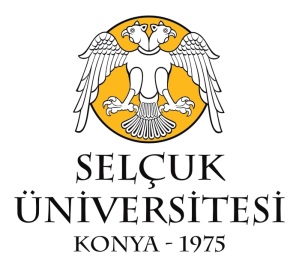 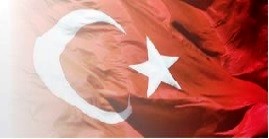 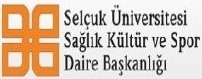 SALON TAHSİS TALEP FORMUSALON TAHSİS TALEP FORMU               ……/……/202…İstekte Bulunan Kurum/Şirket/Birim ve Talepte Bulunan Kişi SÜLEYMAN DEMİREL KÜLTÜR MERKEZİSÜLEYMAN DEMİREL KÜLTÜR MERKEZİSÜLEYMAN DEMİREL KÜLTÜR MERKEZİİstenilen Salon      30 Ağustos Konferans Salonu (880 Kişi Kapasiteli)     Malazgirt Konferans Salonu           (374 Kişi Kapasiteli)        Fuaye AlanıEtkinlik Türü     Konferans         Konser           Söyleşi   Sempozyum         Seminer   Panel   Tiyatro   Diğer   Konferans         Konser           Söyleşi   Sempozyum         Seminer   Panel   Tiyatro   Diğer   Konferans         Konser           Söyleşi   Sempozyum         Seminer   Panel   Tiyatro   DiğerEtkinliğin Konusu ve İçeriği Etkinliğin AmacıEtkinlik Başlama Tarihi ……/……/2020Saat: Etkinlik Bitiş Tarihi……/……/2020Saat:Açıklama İletişim Kurum/Şirket/Birim/KişiTelefon E-Mailİletişim 